ҠАРАР                                                               РЕШЕНИЕСовета  сельского  поселения  Улу-Телякский  сельсовет  муниципального  района  Иглинский  район  Республики  Башкортостан 28 созываОб утверждении Дополнительного соглашения к Соглашению между органами местного самоуправления муниципального района Иглинский район Республики Башкортостан и сельского поселения Улу-Телякский сельсовет муниципального района Иглинский район Республики Башкортостан о передаче муниципальному району части полномочий сельского поселения Совет сельского  поселения Улу-Телякский сельсовет муниципального района Иглинский район Республики Башкортостан решил:1. Утвердить Дополнительное соглашение к Соглашению между органами местного самоуправления муниципального района Иглинский район Республики Башкортостан и сельского поселения Улу-Телякский сельсовет муниципального района Иглинский район Республики Башкортостан о передаче муниципальному району части полномочий сельского поселения (прилагается).	2. Контроль за исполнением настоящего решения возложить на Постоянную комиссию Совета по бюджету, налогам, вопросам муниципальной собственности (председатель – Гималтдинова Г.Р.).	Глава сельского поселения							Р.Р.Чингизов	20 октября  2021 г.	№198							            Приложение							            к решению Совета сельского поселения 					                                               Улу-Телякский сельсовет муниципального 								района Иглинский район 								Республики Башкортостан								от 20.10.2021   №198Дополнительное соглашение к Соглашению между органами местного самоуправления муниципального района Иглинский район Республики Башкортостан и сельского поселения Улу-Телякский сельсовет муниципального района Иглинский район Республики Башкортостан о передаче муниципальному району части полномочий сельского поселения  	Совет сельского поселения Улу-Телякский сельсовет муниципального района Иглинский район Республики Башкортостан, именуемый в дальнейшем Поселение, в лице главы сельского поселения Улу-Телякский сельсовет муниципального района Иглинский район Республики Башкортостан Чингизова Рустема Рифовича, действующего на основании Устава, с одной стороны, и Совет муниципального района Иглинский район Республики Башкортостан, именуемый в дальнейшем Район, в лице председателя Совета муниципального района Иглинский район Республики Башкортостан Карунас Жанны Леонидовны, действующего на основании Устава, с другой стороны, заключили настоящее Соглашение о нижеследующем:        1. Внести в Соглашение от 23 декабря 2020 года № 139 следующие изменения:а) пункт 1.1.1. дополнить абзацем следующего содержания:«- осуществление муниципального жилищного контроля.»;б) пункт 4.1. изложить в следующей редакции:«4.1. Настоящее Соглашение действует до 31 декабря 2022 года.».2. Во всем остальном, что не предусмотрено настоящим Дополнительным соглашением, действуют условия Соглашения от 23 декабря 2020 года № 139.3. Настоящее Дополнительное соглашение составлено в двух экземплярах, имеющих одинаковую юридическую силу, по одному для каждой из Сторон.БАШҠОРТОСТАН РЕСПУБЛИКАҺЫ ИГЛИН РАЙОНЫ
МУНИЦИПАЛЬ РАЙОНЫНЫҢ 
ОЛО ТЕЛӘК АУЫЛ СОВЕТЫАУЫЛ  БИЛӘМӘҺЕ  СОВЕТЫ 452425, ОлоТеләк ауылы, Ленин урамы, 14аТел./факс (34795) 2-44-58/2-44-18e-mail: ulu-telyakselsovet@mail.ru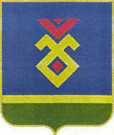 СОВЕТ СЕЛЬСКОГО ПОСЕЛЕНИЯУЛУ-ТЕЛЯКСКИЙ СЕЛЬСОВЕТ   МУНИЦИПАЛЬНОГО РАЙОНА ИГЛИНСКИЙ РАЙОН
РЕСПУБЛИКИ  БАШКОРТОСТАН 452425, с. Улу-Теляк, ул. Ленина, 14аТел./факс (34795) 2-44-58/2-44-18e-mail: ulu-telyakselsovet@mail.ruСовет сельского поселенияУлу-Телякский сельсовет муниципального района Иглинский район Республики БашкортостанСовет муниципального района Иглинский район Республики Башкортостан452425, Иглинский р-н, с. Улу-Теляк, ул.Ленина, д. 14а452410, Иглинский р-н, с. Иглиноул. Ленина, 58Глава сельского поселения Улу-Телякский сельсовет муниципального района Иглинский район Республики Башкортостан_______________ / Чингизов Р. Р.МППредседатель Совета муниципального района Иглинский район Республики Башкортостан___________ / Карунас Ж. Л.МП